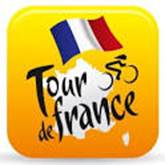 De laatste week is begonnen…………… Gisteren hadden we de eerste rit van de laatste Tourweek.Carcasonne was ‘the place to be’.En er wordt al volop gespeculeerd op ee mooie laatste Tourweek. Iedereen met een oranje hart ziet mooie vooruitzichten voor ‘Onze Tom’.  Het zou potverdorie ook wel mooi zijn ook zeg…………Zo’n koele kikker die niets laat merken hoe het met hem gaat. Pokeren gaat Dumo goed af. Zowel Thomas als Froome worden er gek van…………, maar Felix heeft Froome in de Giro ook een dag gezien waarvan ie dacht……………, doe houdt ook iedereen voor de gek……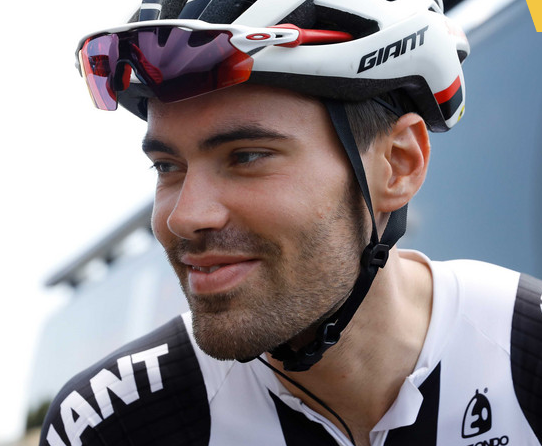 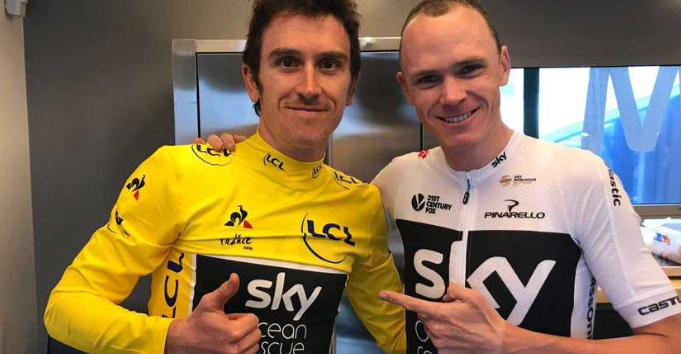 We gaan wel zien wat het gaat worden, maar het wordt die linkse twee tegen die ene rechts! (Zietum al eens lachen……………………………)Enkele reacties uit het peloton   Die waren er wel een paar.Felix schrok zich een ongeluk dat zowel Robbert Klaassen als vrouwlief Paulien al heel vroeg reageerden om 6.45 en 6.48 uur. Zijn die al wakker dan………??Maar als snel kwam de aap uit de mouw; Robbert schreef:Felix,Natuurlijk lezen wij je tourjournaals heel aandachtig! (ah, da’s klasse!!!!....., red.)Hebben we hier op vakantie 's avonds tenminste ook wat te doen. (oooh, jullie zijn dus een eindje van huis……?, red.) Tot nu toe is Paulien de grootverdiener in huize Klaassen met 4 eurootjes.Hopelijk lach ik het laatst :) (Felix hoopt het ook voor je want anders………………, red.) 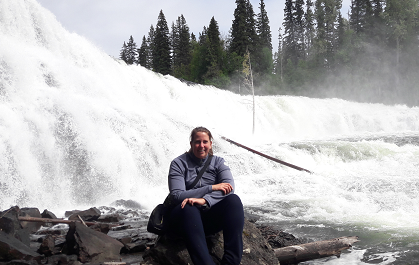 Maar mocht ze toch nog eens in de prijzen vallen, deze foto is van vandaag. Heb je een iets ge-updatere foto :) (ah, mooi zo, da’s aan de Dawsons Fall in Clearwater denk hè…? ;-) Die flanst Felix er gelijk in, merci!!......, red.)Paulien reageerde dus 3 minuten later:Hey Felix! (Hey Paulien…., red.)Dat is toch fijn zo mooi voor het slapen gaan een Tourjournaal (kijk, weer een paar deelnemers blij gemaakt…. , red.), en dan nog geld verdienen met een 2e plaats ook! (het kan niet op hè….., proficiat trouwens!!, red.) Het moet niet gekker worden (waarom niet….?, red.). Stiekem hoopte ik er al op want iedere keer als Calmejane in de punten rijdt zit ik in de top 3  Niet dat we zo laat/vroeg gaan slapen trouwens, maar hebben hier in Canada 9 uur tijdverschil met ons mooie kikkerlandje. (9 uur in de tijd terug dus, dan is het bij jullie dus een uur of 9 ’s avonds als Felix om 6 uur ’s morgens het Tourjournaal wereldkundig maakt……., red.) We krijgen weinig mee van de Tour (dan adde thuis motte blijvuh….. , red.), maar door de mooie journaals weten we toch hoe iedere etappe is gegaan! (ah, da’s dan toch weer mooi meegenomen!!...., red.) Dus bedankt hiervoor. (geen dank uiteraard!!...., red.)Groetjes Paulien (en de groetjes terug en nog veel plezier daar in Canada…, red.)En dan een speciaal verzoekje van Felix aan Erik Roest: Erik Roest voor toestel 14, Erik Roest voor Toestel 14…………Erik, zoals je wellicht weet, en anders niet, liggen de roots van Felix in Wouw en was zijn vroegere clubje Cluzona (en hij volgt ze nog wel, maar dan meer op afstand….. ). 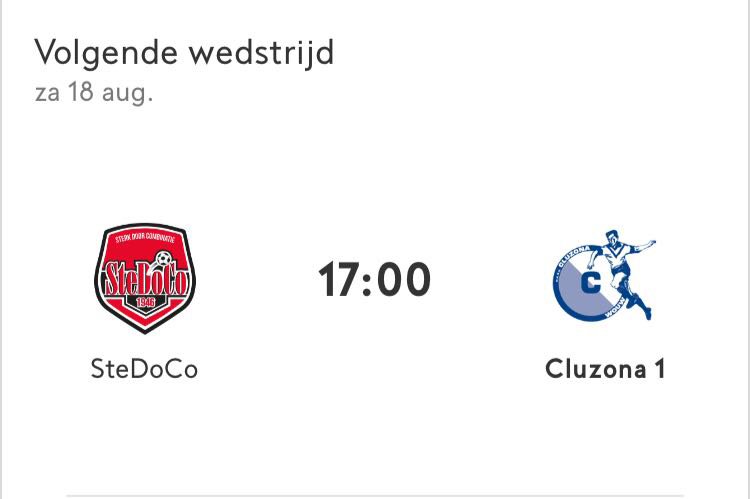 Nu gaat bij jou waarschijnlijk een lichtje branden want je denkt: “Hey, Cluzona, daar moeten we voor de KNVB-beker tegen”.Dat klopt Erik, laat er nu ook een paar Cluzona-aanhangers in ons Tourspel meedoen. Jean-Pierre van Bergen zou graag met je in contact komen om het met je over de wedstrijd Stedoco - Cluzona te hebben die op 18 augustus om 18.00 uur op het programma staat in Hoornaar. Jean-Pierre wil verder na de wedstrijd graag nog een paar pintjes met je drinken, als jij vooraf natuurlijk wat fijne kneepjes over Stedoco weet te melden. Sjack van den Hout reageerde ook nog even op de insinuatie van Felix dat ie al vakantie had:Heej Felix, Nee jonge geen vakantie eerst nog weekje bikkelen (da’s jou wel toevertrouwd Sjack….., red.). En dan 3 weken vrij waarvan 1 week naar Sicilië. Het zijn geen UWV tijden meer hè…. (en wa wulde daor wir mee zegge…….?, red.). Kwam gisteren nog halverwege de avond langs afslag Ossendrecht vanuit Zeeland. Ik dacht nog ‘zou ie wat koud hebben liggen’ haha.  ( mar dan nie ff bellen  om ff een goeiedag te komen zeggen hoor….., bier lag koud……, red.)Maar dan had Felix misschien zijn bedje niet uitgekund vanmorgen. (mwaaaah, en dat  denk jij écht…??, red.) En dat Feyenoord trommeltje heb ik van die fijne collega’s gehad weet je nog (ja, rotvolk was het daar bij het UWV….., red.). Ik heb alles nog netjes bewaard vanuit die Superleuke tijd (dat was het zeker Sjack!!..., red). En als Ajacied in Rotterdam moet je toch iets hebben om over te lullen. (wa zulde het zwaor hebben……, red.)Jac –de Bor-  Borremans reageerde ook nog even:Bonjour Felix.Er doet toch niets met oe toetsenbord op zeker Felix? Al dagenlang sta ik op plaats 93 in het klassement. (Nou Bor, Felix heeft eens nagekeken, maar het is niet precies elke dag 93, maar je zit er niet ver vandaan, 90, 92, 94, 95, 93 en nog een keer 93; maar eerlijk gezegd…………, geweldig is dat allemaal niet en Felix’ toetsenbord werkt geweldig!! Veel succes verder......, red.) Gr. de BorTot slot toch ook nog reactie van Eric Goossens, nadat ie eerder alleen gereageerd had met “??????????????”Felix,Effe een woordje van uitleg mbt de “????????????????” (Sportief, sportief Eric!!!...., red.)Normaal ben ik niet zo kort van stof als het over wielrennen gaat, al helemaal niet als het over de Tour gaat en zeer zeker niet als het over HTVWB gaat. (kijk da’s praat, maar waarom donderdag dan wel kort van stof……??? red.)Ik zat namelijk die bewuste avond nog op mijn werk en checkte nog even mijn privémail (huh, privé- mail op het werk bekijken….., in Bels kan ook alles hè….. red.), laat daar nu net het belangrijkste mailtje van die dag binnenkomen (dacht ik) (da’s ook maar ge mot nie zo ongeduldig zijn….., red.). Nou da’s dan een flinke tegenvaller als blijkt dat er helemaal niks instaat (geduld dus….., red.). Komt daar ook nog eens bij dat wij om 22.00u exact weer vrijgelaten worden (en dan motte echt al aan de poort staan anders is het achteraan aansluiten) (Kijk, dat is nog eens arbeidsethos……… ahum, dat je dat hier zo maar open en bloot durft te schrijven…., red.)  ja dan heb je niet veel tijd voor een uitgebreide reactie. ( Felix had toch wel wat meer van je verwacht…….   ……, red.)Groeten EricDat was het wel. Felix vond het nodig om eens even de tussenstanden door te nemen in de diverse klassementen.Te beginnen met: 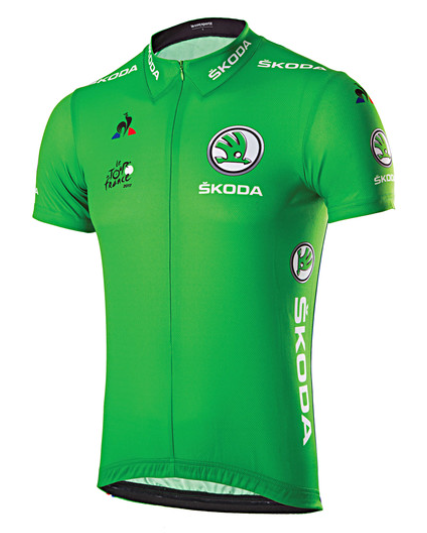 De tussenstand in het Groen Trui-klassement:Daar hebben we inmiddels 8 van de 10 geselecteerde etappes gehad.  De laatste etappe die er toe deed was 13, dus die van afgelopen vrijdag. Met dus nog 2 etappes te gaan heeft Felix even de top 10 bij elkaar gezet. En hier is het nog spannend, hoewel de nummer 1 wel 16 punten voorsprong heeft op de nummer 2. Nummer 1 is momenteel John van der Poel met 981. Wilfred Luijckx, de huidige gele truidrager staat 2e op 965 en daar maar 6 puntjes achter staat Mark Almekinders op plaats 3.De andere 2 die nu virtueel in de geldprijzen rijden zijn Kees van Tiggelen op plaats 4 en Michael de Raaff op plaats 5.Maar zoals Felix al meldt, er zijn nog 2 etappes in het verschiet voor de groene trui, dat zijn die van donderdag naar Pau (etasppe 18 op 26 juli) en uiteraard die van volgende week zondag op de Champs Elyssees (etappe 21 op 29 juli).En dat het nog spannend kan worden is zeker waar, er zijn immers al heel veelsprinters naar huis, dus het kan zo maar zijn dat een ‘dark horse’ hier voor verrassingen gaat zorgen……………… Dat dus later deze week.De stand van de huidige top 10 in het Groene Trui-klassement: Als je nu zegt, ja nondeju, nu kan ik niet zien waar ik sta. Nou, daar heeft Felix wel een oplossing voor bedacht .Op de site www.hettourspelvanwestbrabant.nl kun je hele eenvoudig onder Tourspel 2018 naar de pagina Klassementen surfen, en laat daar nu ook Het Groene-Trui klassement tussen staan…………Dan gaan we door naar: De tussenstand in het Witte Trui-klassement: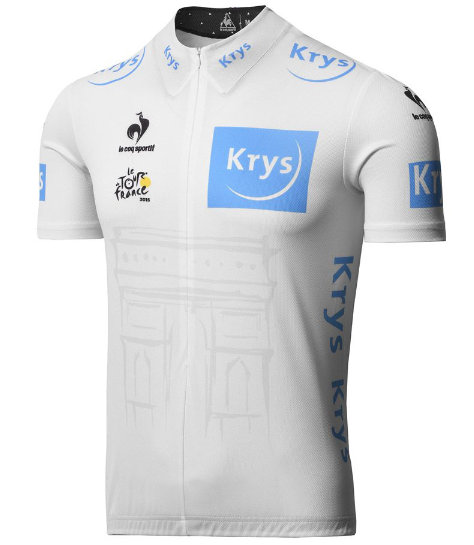 Dat is dus voor de youngsters onder ons.Al degenen die geboren zijn ná 01-01-1993 doen hier aan mee.Deze stand is ook helemaal bijgewerkt t/m de etappe van gisteren.. De mannen (of jongens) hebben de handjes vol aan Linda Rieske……Alleen de jongste telg: Thijs Goossens troeft Linda, en dus ook de rest in het jongeren klassement af.Momenteel zou Thijs dus zijn inschrijfgeld terug verdienen!!Maar hier hebben we dus nog wel  6 etappes te gaan. Beslist is er dus nog niets.Tot slot dan: De tussenstand in het Berg-klassement: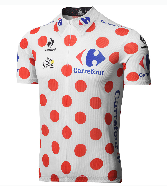 Voor het Bergklassement zijn we momenteel 5 etappes gevorderd en zijn er nog 3 te gaan. Dat zijn de etappes 16 (van dinsdag a.s.), 17 (woensdag a.s.) en 19 (vrijdag a.s.).En het is er spannend in hoor.Aan kop met 500 punten momenteel Nico –Frits de Farmer- Hoogerwerf. Slechts 5 puntjes minder, en daardoor op plaats 2 staat Ellen Roedelof.10 punten onder Ellen, en dus maar 15 achter Nico en zodoende op plaats 3: Tour van de Goor met 485 dus.Virtueel vallen momenteel ook in de prijzen Jim van den Bogaert met 483 en Frank Linssen met 480. Dat wordt dus ook allemaal beslist in de laatste week.De eerste 10 in het bergklasement zijn:Als je hier ook zegt, ja nondeju, nu kan ik hier ook alniet zien waar ik sta. Daar heeft Felix dezelfde oplossing voor bedacht als bij de Groene Trui.Op de site www.hettourspelvanwestbrabant.nl kun je heel eenvoudig onder Tourspel 2018 naar de pagina Klassementen surfen, en laat daar nu ook Het Bergklassement………De etappe van gisteren   Van de etappe van gisteren heeft Felix niks kunnen zien, hij had immers afgesproken om zijn sociale contacten weer wat aan te halen.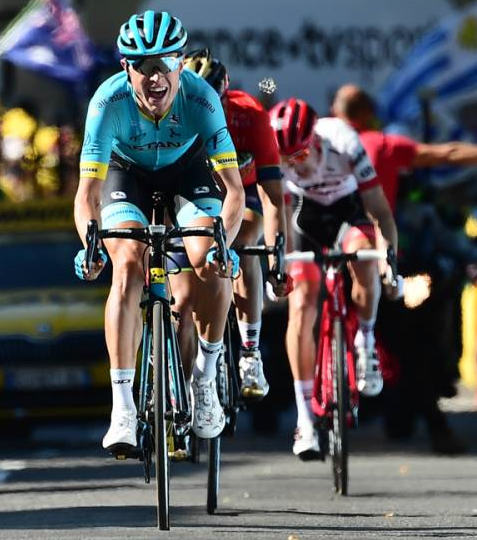 Een groep van 29 renners mocht het gisteren gaan proberen tussen Millau en Carcassonne. In deze groep zaten Mollema, van Avermaet, Pozzovivo, Calmejane, Cort Nielsen, Kragh Anderson, Colbrelli en nog een aantal sterke renners.Daarna nog diverse pogingen om weg te rijden. 3 renners blijven tot het slot vooruit: Mollema, Cort Nielsen en Ion Izagirre. In de sprint moet Mollema het afleggen. Izagirre is 2e en Cort Nielsen zorgt ervoor de 2e etappezege voor Astana op rij. De eerste 20 van gisteren: Millau - Carcassone: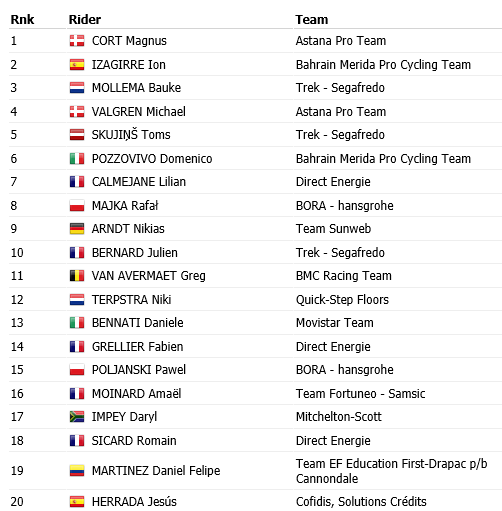 ONS TOURSPEL in etappe 15:Waard om te vertellen in de etappe van gisteren is de plaats die Wim Erkelens wist te behalen. Wim was nog niet boven de 90e plaats uit gekomen, maar gisteren ineens: pats-boem: 26e plaats met 35 punten…… 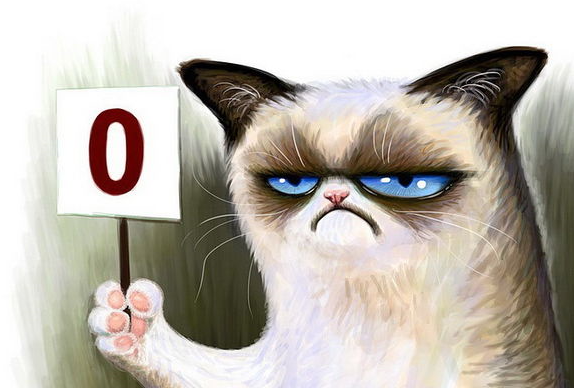 Voor 18 deelnemers had deze etappe niet verreden hoeven te worden, want bij NUL punten stokte hun puntenaantal in etappe 15. En onder die 18 was ook de leider van het Algemeen Klassement: Wilfred Luijckx……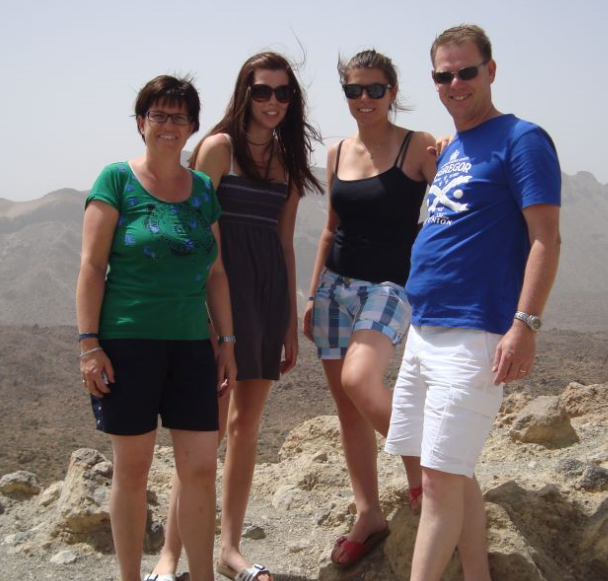 De dagwinnaar van gisteren was de man met de kortste voor- en achternaam: Jan Bus. Genietend van een welverdiende vakantie in en om Maastricht pakte Jan 57 punten en zo de eerste prijs: 3 euro. Achter Jan was er een 2e plaats voor de grootste NAC-Breda fan in ons Tourspel: Anton –Parel van Het Zuiden-  van Schaik met één punt je minder: 56 punten dus, maar wel mooi 2 euro voor Anton.De derde plaats werd opgeëist door   Casper –El Pelirogo-  Pruijn. Casper bemachtigde 48 punten en zo één eurootje.   Dagwinnaar Jan met familie in de bergen……De uitslag van gisteren (etappe 15): De tussenstand in het Algemeen Klassement na etappe 15: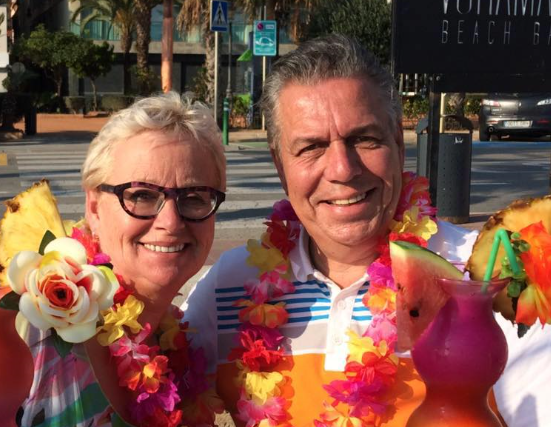 De nummer 1 van het Algemeen Klassement Wilfred Luijckx, Felix meldde het hierboven al, scoorde gisteren nul punten. Kansen dus voor de concurrentie, maar die grepen niet hun kans, sterker nog. De nummer 2 Frank Dingemans scoorde slechts 18 punten en verloor zijn 2e positie aan Kees van Tiggelen die een prima score van 42 punten had.Willy van As scoorde ook goed met 30 punten en schoof naar plaats 4. En Jack Suijkerbuijk, schoonvader van Fiejeke Levitan, stormt de top 5 binnen door zijn 43 punten van gisteren.                                                                                                                    Jack stormt de top 5 binnen;       hij liet zich alvast versieren…………Bovenin is het wel loeispannend. Het verschil tussen Wilfred en Kees is nog slechts 4 puntjes; Frank Dingemans staat weer slechts 7 puntjes achter Kees………………………Wordt ook in Hét Tourspel nog een mooie laatste week………………………De complete tussenstand in het Algemeen Klassement:De etappe van dinsdag: Etappe 16Vandaag hebben we geen etappe te doen, want de renners mogen een dagje rusten in Carcassone. Kunnen ze lekker riddertje en koning spelen in de burcht van Carcassone.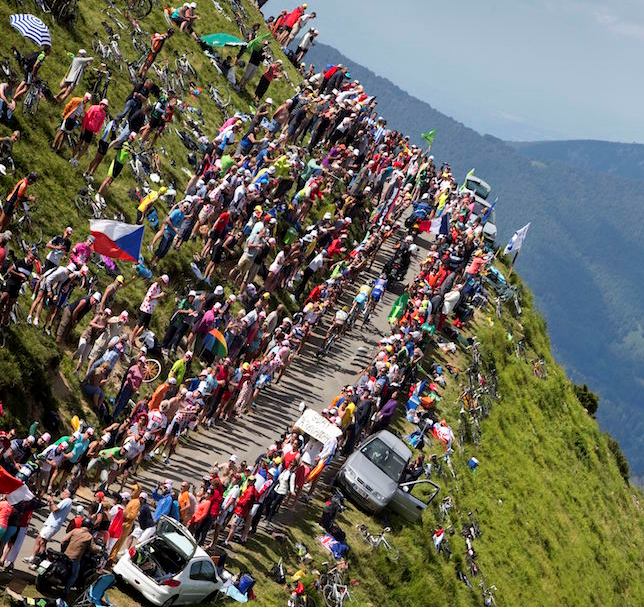 De teams kunnen dan de stand van zaken opmaken en hoe ze de laatste week zullen gaan koersen.Morgen gaat het verder. Het vertrek is dan gewoon vanuit Carcassone om tien over half 12 al. Maar dat kan natuurlijk ook wel na een rustdag. Dit wordt ook de eerste etappe in de Pyreneeën. Nog niet van het zwaarste kaliber, maar de renners hebben al aardig wat geklommen, maar ze mogen er weer ff in komen.De route is dinsdag 218 kilometer en na 25 kilometer eerste een klimmetje van 4e categorie. 47 kilometer verderop doen ze nog een keer een berg van 4e categorie en daarna gaat het wat meer spektakel bieden.Na 155 kilometer doemt de Col de Portet d’Aspet op, die is van 2e categorie, duurt ruim 5 km tegen 7,1% gemiddeld, dan heel even een stukkie naar benenden om 4,5 kilometer later aan de Col de Menté te beginnen. Da’s er eentje van 1e categorie, gaat constant rond 8 % omhoog alleen de laatste kilometer is 9,1%.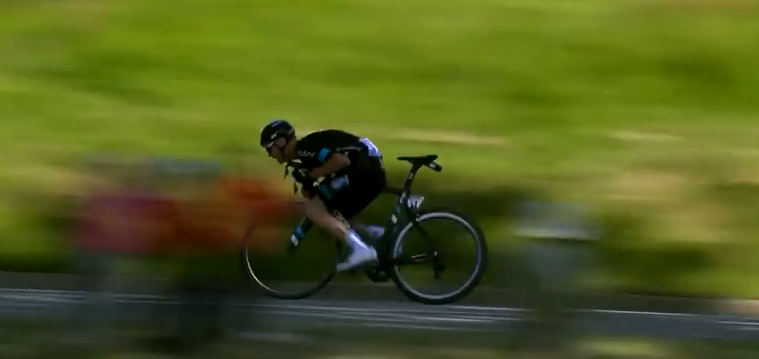 En dan zijn we er nog niet want de laatste klim van de dag is de Col de Portillon op 1.292 meter hoogte. Die duurt 8,3 kilometer en heeft een gemiddeld stijgingspercentage van 7,1%. Daar bovenop de top is het nog 10 kilometer, maar dat is de afdaling naar Bagnères-de-Luchon waar de finishstreep is getrokken.De verwachting is dat de renners daar rond 17.00 – 17.15 uur aan zullen komen.Kijken of we dan al weer wat meer vuurwerk krijgen……………………, maar dat is dus allemaal voor morgen.Morgen dus geen Tourjournaal, een dagje zonder zal lastig zijn, maar ja, het is niet Felix’ idee om een rustdag in te gelasten……Felix zou dus zeggen.À mercredi.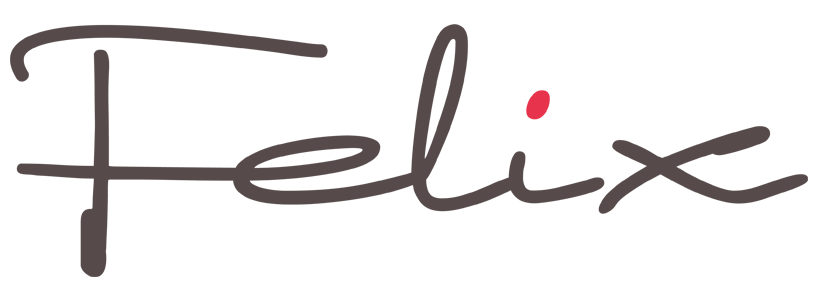 GROENETRUI-KLASSEMENTGROENETRUI-KLASSEMENTGROENETRUI-KLASSEMENTGROENETRUI-KLASSEMENTGROENETRUI-KLASSEMENTGROENETRUI-KLASSEMENTGROENETRUI-KLASSEMENTGROENETRUI-KLASSEMENTGROENETRUI-KLASSEMENTGROENETRUI-KLASSEMENTGROENETRUI-KLASSEMENTNaamEt. 1Et. 2Et. 4Et. 5Et. 7Et. 8Et. 9Et. 13Totaal1John van der Poel14512913311216612282929812Wilfred Luijckx13613413312113612689909653Mark Almekinders14511714092150122871069594Kees van Tiggelen129113148901391221111069585Michael de Raaff13811515097123109771009096Jean-Pierre van Bergen14311712211213912265889087Jos Bogers13912412783136122731009048Mark Alberti11413712511114010487859039Niek Iversen13812014081134122768689710Rien Brans125124127981361227286890WITTE TRUI-KlassementWITTE TRUI-KlassementWITTE TRUI-KlassementNaamTotaal          ná Et. 151Thijs Goossens14032Linda Rieske13843Rob van Haperen13684Stan Hoogerwerf 13385Jelle Goossens 13346Jim van den Bogaert 13337Sander Kerstens 12628Niels Adriaansen 1140BERGKLASSEMENTBERGKLASSEMENTBERGKLASSEMENTBERGKLASSEMENTBERGKLASSEMENTBERGKLASSEMENTBERGKLASSEMENTBERGKLASSEMENTNaamEt. 10Et. 11Et. 12Et. 14Et. 15Totaal1Nico Hoogerwerf10814914665325002Ellen Roedelof11014118518414953Arthur van de Goor10214516159184854Jim van den Bogaert ***12012216137434835Frank Linssen12611412870424806Piet Vermeulen11311114562464777Ronald Withagen11313517136204758Richard van Stel11711515158344759Anton van Schaik110115138495646810Jack Suijkerbuijk1111151593743465NaamPunten     in Et. 151Jan Bus572Anton van Schaik563Casper Pruijn484Michael de Raaff475Peter Kwaaitaal46Arjan Buijsen46Piet Vermeulen468Martine vd Nieuwenhuijzen43Jim van den Bogaert ***43Jack Suijkerbuijk4311Frank Linssen42Kees van Tiggelen42Stefan van der Sanden4214Tjerk Borremans41Ellen Roedelof41Wesley Verbraak41Peter Palinckx4118Peter van Oirschot38Linda Prop38Lucien Klerkx3821Erik-Jan de Bruijn37Ronald Groesbeek37Rob van Haperen ***37Alexander de Vos3725Jac Borremans3626Wim Erkelens35Thijs Goossens ***3528Martin Tijsma34Richard van Stel3430Roma Lucas33Liesbeth Clarijs3332Robert Reuvers32Corné Bolluijt32Nico Hoogerwerf3235John Verbraeken31Niek Iversen31Robert Janssens31Samantha van der Lee3139Willy van As3040Robbert Klaassen28Marc van Loon28Paulien Klaassen28Jos Bogers2844Jan van Dun27Niels van Elzakker27Mark Ketelaars2747Davy van Puyvelde24Jeanne Kerstens2449Corné Lodiers23René van den Bogaert2351Tommie Withagen2252Dick Rombout20Ronald Withagen20Peter Adriaansen20Mark Almekinders20Roger Groffen2057John Kerstens18Karlijn Stultiens18Martijn van den Berg18Sander Kerstens ***18Frank Dingemans18Harm Rieske18Stan Hoogerwerf ***18Marc Augustijn18Rien Brans18Richard Slabbekoorn18Arthur van de Goor18Erik van der Lee18Sjack van den Hout1870Welmer Boer1571Nick Orlando14Mark Alberti14Johan Mathijssen1474Wim Hendrickx13Kees van Ginneken1376Niels Adriaansen ***10Sjaak van den Berg1078Jan Schuurbiers979Henny vd Lee4Coen Pijpers4John van der Poel4Jelle Goossens ***483Wilfred Luijckx0Linda Rieske ***0Eric Konings0Erik Roest0Johan de Bruyn0Perry Clarijs0Jules Theuns0Ilse van Ginneken0Broers van Hoven0Adrie van Overveld0Peter de Wilde0Roger Withagen0Teun van Ginderen0André Maas0Jean-Pierre van Bergen0Annette de Mooij0Eric Goossens0Marc Nuijten0NaamTotaal        ná Et. 14Punten     in Et. 15Totaal        ná Et. 151Wilfred Luijckx1461014612Kees van Tiggelen14154214573Frank Dingemans14321814504Willy van As14033014335Jack Suijkerbuijk13784314216Robbert Klaassen13912814197Sjaak van den Berg14051014158Alexander de Vos13693714069Thijs Goossens ***136835140310Jan Bus134557140211Anton van Schaik134556140112Harm Rieske138118139913Jean-Pierre van Bergen13940139414John van der Poel13854138915Mark Alberti1374141388Rien Brans137018138817Linda Rieske ***13840138418Martijn van den Berg1362181380Marc Nuijten13800138020Mark Almekinders135720137721Stefan van der Sanden133342137522Rob van Haperen ***133137136823Tjerk Borremans132341136424Jules Theuns13610136125Peter van Oirschot132138135926Roger Groffen133620135627Erik Roest135501355Jos Bogers132728135529Niek Iversen1323311354Eric Goossens13540135431Robert Reuvers132132135332Johan de Bruyn13500135033Davy van Puyvelde132424134834Karlijn Stultiens1327181345Frank Linssen130342134536Jan van Dun1315271342Erik-Jan de Bruijn130537134238Linda Prop130338134139Stan Hoogerwerf ***132018133840Casper Pruijn1287481335Teun van Ginderen13350133542Jelle Goossens ***13304133443Jim van den Bogaert ***129043133344Michael de Raaff128347133045Roger Withagen13280132846Johan Mathijssen131014132447Ronald Withagen1301201321Nico Hoogerwerf128932132149Paulien Klaassen129128131950Broers van Hoven13170131751René van den Bogaert129323131652Marc van Loon127928130753Coen Pijpers13024130654Nick Orlando129114130555Mark Ketelaars126527129256Wesley Verbraak124241128357Ilse van Ginneken127901279Richard Slabbekoorn126118127959John Verbraeken124731127860Henny vd Lee127241276Niels van Elzakker124927127662Samantha van der Lee1244311275André Maas12750127564Wim Hendrickx1259131272Peter Palinckx123141127266Eric Konings12690126967Tommie Withagen124522126768Sander Kerstens ***1244181262Piet Vermeulen121646126270Corné Bolluijt122632125871Erik van der Lee123818125672Sjack van den Hout122618124473Jeanne Kerstens121724124174Peter de Wilde12370123775Peter Adriaansen121620123676Corné Lodiers1210231233Peter Kwaaitaal118746123378Robert Janssens1201311232Richard van Stel119834123280Jan Schuurbiers122191230Lucien Klerkx119238123082Annette de Mooij12290122983Roma Lucas117333120684Kees van Ginneken119213120585Martin Tijsma114534117986Ellen Roedelof113541117687Arthur van de Goor115618117488Jac Borremans113236116889Dick Rombout114720116790John Kerstens114718116591Marc Augustijn114018115892Welmer Boer114215115793Perry Clarijs11490114994Ronald Groesbeek111137114895Niels Adriaansen ***113010114096Liesbeth Clarijs110433113797Arjan Buijsen101946106598Adrie van Overveld10390103999Martine vd Nieuwenhuijzen93843981100Wim Erkelens60635641